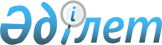 О внесении изменений в решение Тюлькубасского районного маслихата от 23 декабря 2015 года № 45/1-05 "О районном бюджете на 2016-2018 годы"
					
			С истёкшим сроком
			
			
		
					Решение Тюлькубасского районного маслихата Южно-Казахстанской области от 15 июля 2016 года № 4/1-06. Зарегистрировано Департаментом юстиции Южно-Казахстанской области 19 июля 2016 года № 3790. Срок действия решения - до 1 января 2017 года      В соответствии с пунктом 5 статьи 109 Бюджетного кодекса Республики Казахстан от 4 декабря 2008 года, подпунктом 1) пункта 1 статьи 6 Закона Республики Казахстан от 23 января 2001 года "О местном государственном управлении и самоуправлении в Республике Казахстан" и решением Южно-Казахстанского областного маслихата от 29 июня 2016 года № 3/36-VІ "О внесении изменений и дополнений в решение Южно-Казахстанского областного маслихата от 9 декабря 2015 года № 44/351-V "Об областном бюджете на 2016-2018 годы", зарегистрированного в Реестре государственной регистрации нормативных правовых актов за № 3771, Тюлькубасский районный маслихат РЕШИЛ:

      1. Внести в решение Тюлькубасского районного маслихата от 23 декабря 2015 года № 45/1-05 "О районном бюджете на 2016-2018 годы" (зарегистрированно в Реестре государственной регистрации нормативных правовых актов за № 3497, опубликовано 8 января 2016 года в газете "Шамшырак") следующие изменения:

      пункт 1 изложить в следующей редакции:

      "1. Утвердить районный бюджет Тюлькубасского района на 2016-2018 годы согласно приложениям 1,2 и 3 соответственно, в том числе на 2016 год в следующих объемах:

      1) доходы – 10765900 тысяч тенге, в том числе по:

      налоговым поступлениям – 1041006 тысяч тенге;

      неналоговым поступлениям – 7863 тысяч тенге;

      поступления от продажи основного капитала – 14935 тысяч тенге;

      поступлениям трансфертов – 9702096 тысяч тенге;

      2) затраты – 12095166 тысяч тенге;

      3) чистое бюджетное кредитование – 62344 тысяч тенге, в том числе:

      бюджетные кредиты – 79537 тысяч тенге;

      погашение бюджетных кредитов – 17193 тысяч тенге;

      4) сальдо по операциям с финансовыми активами – 0, в том числе:

      приобретение финансовых активов – 0;

      поступление от продажи финансовых активов государства – 0;

      5) дефицит бюджета – - 1391600 тысяч тенге;

      6) финансирование дефицита бюджета – 1391600 тысяч тенге, в том числе:

      поступления займов – 79537 тысяч тенге;

      погашение займов – 17193 тысяч тенге;

      используемые остатки бюджетных средств – 1329266.".

      Приложения 1, 6 и 7 к указанному решению изложить в новой редакции согласно приложениям 1, 2 и 3 к настоящему решению.

      2. Настоящее решение вводится в действие с 1 января 2016 года.

 Тюлькубасский районный бюджет на 2016 год Перечень бюджетных программ каждого сельского и поселкового округа на 2016-2018 годы Распределение трансфертов органам местного самоуправления между городами районного значения, селами, поселками, сельскими округами
					© 2012. РГП на ПХВ «Институт законодательства и правовой информации Республики Казахстан» Министерства юстиции Республики Казахстан
				
      Председатель сессии

      районного маслихата

М.Байгарашев

      Секретарь районного маслихата

У.Маткеримов
Приложение 1
к решению Тюлькубасского
районного маслихата
от 15 июля 2016 года № 4/1-06Приложение 1
к решению Тюлькубасского
районного маслихата
от 23 декабря 2015 года № 45/1-05Категория

Категория

Категория

Наименование

Сумма, тысяч тенге

Класс

Класс

Класс

Подкласс

Подкласс

1

2

3

1. Доходы

10 765 900 

1

Налоговые поступления

1 041 006 

01

Подоходный налог

375 106 

2

Индивидуальный подоходный налог

375 106 

03

Социальный налог

296 799 

1

Социальный налог

296 799 

04

Hалоги на собственность

318 152 

1

Hалоги на имущество

217 153 

3

Земельный налог

12 633 

4

Hалог на транспортные средства

86 076 

5

Единый земельный налог

2 290 

05

Внутренние налоги на товары, работы и услуги

36 449 

2

Акцизы

9 152 

3

Поступления за использование природных и других ресурсов

6 869 

4

Сборы за ведение предпринимательской и профессиональной деятельности

20 000 

5

Налог на игорный бизнес

428 

08

Обязательные платежи, взимаемые за совершение юридически значимых действий и (или) выдачу документов уполномоченными на то государственными органами или должностными лицами

14 500 

1

Государственная пошлина

14 500 

2

Неналоговые поступления

7 863 

01

Доходы от государственной собственности

3 543 

3

Дивиденды на государственные пакеты акций, находящиеся в государственной собственности

470 

5

Доходы от аренды имущества, находящегося в государственной собственности 

3 073 

06

Прочие неналоговые поступления

4 320 

1

Прочие неналоговые поступления

4 320 

3

Поступления от продажи основного капитала

14 935 

03

Продажа земли и нематериальных активов

14 935 

1

Продажа земли

14 935 

4

Поступления трансфертов 

9 702 096 

02

Трансферты из вышестоящих органов государственного управления

9 702 096 

2

Трансферты из областного бюджета

9 702 096 

Функциональная группа

Функциональная группа

Функциональная группа

Функциональная группа

Функциональная группа

Функциональная группа

Сумма, тысяч тенге

Функциональная подпрограмма

Функциональная подпрограмма

Функциональная подпрограмма

Функциональная подпрограмма

Функциональная подпрограмма

Сумма, тысяч тенге

Администратор бюджетных программ

Администратор бюджетных программ

Администратор бюджетных программ

Администратор бюджетных программ

Сумма, тысяч тенге

Программа

Программа

Программа

Сумма, тысяч тенге

Наименование

Наименование

1

1

1

1

2

2

3

2. Затраты

2. Затраты

12 095 166 

01

Государственные услуги общего характера

Государственные услуги общего характера

779 114 

1

Представительные, исполнительные и другие органы, выполняющие общие функции государственного управления

Представительные, исполнительные и другие органы, выполняющие общие функции государственного управления

613 894 

112

Аппарат маслихата района (города областного значения)

Аппарат маслихата района (города областного значения)

22 363 

001

Услуги по обеспечению деятельности маслихата района (города областного значения)

Услуги по обеспечению деятельности маслихата района (города областного значения)

22 213 

003

Капитальные расходы государственного органа 

Капитальные расходы государственного органа 

150 

122

Аппарат акима района (города областного значения)

Аппарат акима района (города областного значения)

152 021 

001

Услуги по обеспечению деятельности акима района (города областного значения)

Услуги по обеспечению деятельности акима района (города областного значения)

118 605 

003

Капитальные расходы государственного органа 

Капитальные расходы государственного органа 

33 416 

123

Аппарат акима района в городе, города районного значения, поселка, села, сельского округа

Аппарат акима района в городе, города районного значения, поселка, села, сельского округа

439 510 

001

Услуги по обеспечению деятельности акима района в городе, города районного значения, поселка, села, сельского округа

Услуги по обеспечению деятельности акима района в городе, города районного значения, поселка, села, сельского округа

303 584 

022

Капитальные расходы государственного органа 

Капитальные расходы государственного органа 

10 000 

032

Капитальные расходы подведомственных государственных учреждений и организаций

Капитальные расходы подведомственных государственных учреждений и организаций

125 926 

2

Финансовая деятельность

Финансовая деятельность

2 483 

459

Отдел экономики и финансов района (города областного значения)

Отдел экономики и финансов района (города областного значения)

2 483 

003

Проведение оценки имущества в целях налогообложения

Проведение оценки имущества в целях налогообложения

2 483 

9

Прочие государственные услуги общего характера

Прочие государственные услуги общего характера

162 737 

458

Отдел жилищно-коммунального хозяйства, пассажирского транспорта и автомобильных дорог района (города областного значения)

Отдел жилищно-коммунального хозяйства, пассажирского транспорта и автомобильных дорог района (города областного значения)

38 562 

001

Услуги по реализации государственной политики на местном уровне в области жилищно-коммунального хозяйства, пассажирского транспорта и автомобильных дорог 

Услуги по реализации государственной политики на местном уровне в области жилищно-коммунального хозяйства, пассажирского транспорта и автомобильных дорог 

38 412 

013

Капитальные расходы государственного органа 

Капитальные расходы государственного органа 

150 

459

Отдел экономики и финансов района (города областного значения)

Отдел экономики и финансов района (города областного значения)

47 813 

001

Услуги по реализации государственной политики в области формирования и развития экономической политики, государственного планирования, исполнения бюджета и управления коммунальной собственностью района (города областного значения)

Услуги по реализации государственной политики в области формирования и развития экономической политики, государственного планирования, исполнения бюджета и управления коммунальной собственностью района (города областного значения)

47 267 

015

Капитальные расходы государственного органа

Капитальные расходы государственного органа

546 

472

Отдел строительства, архитектуры и градостроительства района (города областного значения)

Отдел строительства, архитектуры и градостроительства района (города областного значения)

76 362 

040

Развитие объектов государственных органов

Развитие объектов государственных органов

76 362 

02

Оборона

Оборона

84 516 

1

Военные нужды

Военные нужды

14 186 

122

Аппарат акима района (города областного значения)

Аппарат акима района (города областного значения)

14 186 

005

Мероприятия в рамках исполнения всеобщей воинской обязанности

Мероприятия в рамках исполнения всеобщей воинской обязанности

14 186 

2

Организация работы по чрезвычайным ситуациям

Организация работы по чрезвычайным ситуациям

70 330 

122

Аппарат акима района (города областного значения)

Аппарат акима района (города областного значения)

70 330 

006

Предупреждение и ликвидация чрезвычайных ситуаций масштаба района (города областного значения)

Предупреждение и ликвидация чрезвычайных ситуаций масштаба района (города областного значения)

63 921 

007

Мероприятия по профилактике и тушению степных пожаров районного (городского) масштаба, а также пожаров в населенных пунктах, в которых не созданы органы государственной противопожарной службы

Мероприятия по профилактике и тушению степных пожаров районного (городского) масштаба, а также пожаров в населенных пунктах, в которых не созданы органы государственной противопожарной службы

6 409 

03

Общественный порядок, безопасность, правовая, судебная, уголовно-исполнительная деятельность

Общественный порядок, безопасность, правовая, судебная, уголовно-исполнительная деятельность

25 398 

9

Прочие услуги в области общественного порядка и безопасности

Прочие услуги в области общественного порядка и безопасности

25 398 

458

Отдел жилищно-коммунального хозяйства, пассажирского транспорта и автомобильных дорог района (города областного значения)

Отдел жилищно-коммунального хозяйства, пассажирского транспорта и автомобильных дорог района (города областного значения)

25 398 

021

Обеспечение безопасности дорожного движения в населенных пунктах

Обеспечение безопасности дорожного движения в населенных пунктах

25 398 

04

Образование

Образование

7 881 174 

1

Дошкольное воспитание и обучение

Дошкольное воспитание и обучение

1 455 310 

123

Аппарат акима района в городе, города районного значения, поселка, села, сельского округа

Аппарат акима района в городе, города районного значения, поселка, села, сельского округа

236 302 

041

Реализация государственного образовательного заказа в дошкольных организациях образования

Реализация государственного образовательного заказа в дошкольных организациях образования

236 302 

464

Отдел образования района (города областного значения)

Отдел образования района (города областного значения)

1 074 532 

040

Реализация государственного образовательного заказа в дошкольных организациях образования

Реализация государственного образовательного заказа в дошкольных организациях образования

1 074 532 

472

Отдел строительства, архитектуры и градостроительства района (города областного значения)

Отдел строительства, архитектуры и градостроительства района (города областного значения)

144 476 

037

Строительство и реконструкция объектов дошкольного воспитания и обучения

Строительство и реконструкция объектов дошкольного воспитания и обучения

144 476 

2

Начальное, основное среднее и общее среднее образование

Начальное, основное среднее и общее среднее образование

6 213 517 

123

Аппарат акима района в городе, города районного значения, поселка, села, сельского округа

Аппарат акима района в городе, города районного значения, поселка, села, сельского округа

2 411 

005

Организация бесплатного подвоза учащихся до школы и обратно в сельской местности

Организация бесплатного подвоза учащихся до школы и обратно в сельской местности

2 411 

464

Отдел образования района (города областного значения)

Отдел образования района (города областного значения)

5 269 689 

003

Общеобразовательное обучение

Общеобразовательное обучение

5 198 814 

006

Дополнительное образование для детей

Дополнительное образование для детей

70 875 

472

Отдел строительства, архитектуры и градостроительства района (города областного значения)

Отдел строительства, архитектуры и градостроительства района (города областного значения)

941 417 

022

Строительство и реконструкция объектов начального, основного среднего и общего среднего образования

Строительство и реконструкция объектов начального, основного среднего и общего среднего образования

941 417 

9

Прочие услуги в области образования

Прочие услуги в области образования

212 347 

464

Отдел образования района (города областного значения)

Отдел образования района (города областного значения)

212 347 

001

Услуги по реализации государственной политики на местном уровне в области образования 

Услуги по реализации государственной политики на местном уровне в области образования 

21 407 

005

Приобретение и доставка учебников, учебно-методических комплексов для государственных учреждений образования района (города областного значения)

Приобретение и доставка учебников, учебно-методических комплексов для государственных учреждений образования района (города областного значения)

46 972 

012

Капитальные расходы государственного органа 

Капитальные расходы государственного органа 

150 

015

Ежемесячная выплата денежных средств опекунам (попечителям) на содержание ребенка-сироты (детей-сирот), и ребенка (детей), оставшегося без попечения родителей

Ежемесячная выплата денежных средств опекунам (попечителям) на содержание ребенка-сироты (детей-сирот), и ребенка (детей), оставшегося без попечения родителей

21 434 

022

Выплата единовременных денежных средств казахстанским гражданам, усыновившим (удочерившим) ребенка (детей)-сироту и ребенка (детей), оставшегося без попечения родителей

Выплата единовременных денежных средств казахстанским гражданам, усыновившим (удочерившим) ребенка (детей)-сироту и ребенка (детей), оставшегося без попечения родителей

2 386 

029

Обследование психического здоровья детей и подростков и оказание психолого-медико-педагогической консультативной помощи населениюу

Обследование психического здоровья детей и подростков и оказание психолого-медико-педагогической консультативной помощи населениюу

7 146 

067

Капитальные расходы подведомственных государственных учреждений и организаций

Капитальные расходы подведомственных государственных учреждений и организаций

112 852 

05

Здравоохранение

Здравоохранение

75 

9

Прочие услуги в области здравоохранения

Прочие услуги в области здравоохранения

75 

123

Аппарат акима района в городе, города районного значения, поселка, села, сельского округа

Аппарат акима района в городе, города районного значения, поселка, села, сельского округа

75 

002

Организация в экстренных случаях доставки тяжелобольных людей до ближайшей организации здравоохранения, оказывающей врачебную помощь

Организация в экстренных случаях доставки тяжелобольных людей до ближайшей организации здравоохранения, оказывающей врачебную помощь

75 

06

Социальная помощь и социальное обеспечение

Социальная помощь и социальное обеспечение

372 537 

1

Социальное обеспечение

Социальное обеспечение

135 157 

451

Отдел занятости и социальных программ района (города областного значения)

Отдел занятости и социальных программ района (города областного значения)

128 213 

005

Государственная адресная социальная помощь

Государственная адресная социальная помощь

287 

016

Государственные пособия на детей до 18 лет

Государственные пособия на детей до 18 лет

94 659 

025

Внедрение обусловленной денежной помощи по проекту Өрлеу

Внедрение обусловленной денежной помощи по проекту Өрлеу

33 267 

464

Отдел образования района (города областного значения)

Отдел образования района (города областного значения)

6 944 

030

Содержание ребенка (детей), переданного патронатным воспитателям

Содержание ребенка (детей), переданного патронатным воспитателям

6 944 

2

Социальная помощь

Социальная помощь

198 279 

451

Отдел занятости и социальных программ района (города областного значения)

Отдел занятости и социальных программ района (города областного значения)

198 279 

002

Программа занятости

Программа занятости

16 059 

004

Оказание социальной помощи на приобретение топлива специалистам здравоохранения, образования, социального обеспечения, культуры, спорта и ветеринарии в сельской местности в соответствии с законодательством Республики Казахстан

Оказание социальной помощи на приобретение топлива специалистам здравоохранения, образования, социального обеспечения, культуры, спорта и ветеринарии в сельской местности в соответствии с законодательством Республики Казахстан

12 412 

006

Оказание жилищной помощи

Оказание жилищной помощи

3 494 

007

Социальная помощь отдельным категориям нуждающихся граждан по решениям местных представительных органов

Социальная помощь отдельным категориям нуждающихся граждан по решениям местных представительных органов

31 997 

010

Материальное обеспечение детей-инвалидов, воспитывающихся и обучающихся на дому

Материальное обеспечение детей-инвалидов, воспитывающихся и обучающихся на дому

4 542 

014

Оказание социальной помощи нуждающимся гражданам на дому

Оказание социальной помощи нуждающимся гражданам на дому

71 518 

017

Обеспечение нуждающихся инвалидов обязательными гигиеническими средствами и предоставление услуг специалистами жестового языка, индивидуальными помощниками в соответствии с индивидуальной программой реабилитации инвалида

Обеспечение нуждающихся инвалидов обязательными гигиеническими средствами и предоставление услуг специалистами жестового языка, индивидуальными помощниками в соответствии с индивидуальной программой реабилитации инвалида

58 257 

9

Прочие услуги в области социальной помощи и социального обеспечения

Прочие услуги в области социальной помощи и социального обеспечения

39 101 

451

Отдел занятости и социальных программ района (города областного значения)

Отдел занятости и социальных программ района (города областного значения)

39 101 

001

Услуги по реализации государственной политики на местном уровне в области обеспечения занятости и реализации социальных программ для населения

Услуги по реализации государственной политики на местном уровне в области обеспечения занятости и реализации социальных программ для населения

37 812 

011

Оплата услуг по зачислению, выплате и доставке пособий и других социальных выплат

Оплата услуг по зачислению, выплате и доставке пособий и других социальных выплат

640 

021

Капитальные расходы государственного органа 

Капитальные расходы государственного органа 

150 

067

Капитальные расходы подведомственных государственных учреждений и организаций

Капитальные расходы подведомственных государственных учреждений и организаций

499 

07

Жилищно-коммунальное хозяйство

Жилищно-коммунальное хозяйство

1 380 303 

1

Жилищное хозяйство

Жилищное хозяйство

648 785 

455

Отдел культуры и развития языков района (города областного значения)

Отдел культуры и развития языков района (города областного значения)

3 837 

024

Ремонт объектов в рамках развития городов и сельских населенных пунктов по Дорожной карте занятости 2020

Ремонт объектов в рамках развития городов и сельских населенных пунктов по Дорожной карте занятости 2020

3 837 

464

Отдел образования района (города областного значения)

Отдел образования района (города областного значения)

18 311 

026

Ремонт объектов в рамках развития городов и сельских населенных пунктов по Дорожной карте занятости 2020

Ремонт объектов в рамках развития городов и сельских населенных пунктов по Дорожной карте занятости 2020

18 311 

472

Отдел строительства, архитектуры и градостроительства района (города областного значения)

Отдел строительства, архитектуры и градостроительства района (города областного значения)

626 637 

003

Проектирование и (или) строительство, реконструкция жилья коммунального жилищного фонда

Проектирование и (или) строительство, реконструкция жилья коммунального жилищного фонда

476 945 

004

Проектирование, развитие и (или) обустройство инженерно-коммуникационной инфраструктуры

Проектирование, развитие и (или) обустройство инженерно-коммуникационной инфраструктуры

149 692 

2

Коммунальное хозяйство

Коммунальное хозяйство

407 358 

458

Отдел жилищно-коммунального хозяйства, пассажирского транспорта и автомобильных дорог района (города областного значения)

Отдел жилищно-коммунального хозяйства, пассажирского транспорта и автомобильных дорог района (города областного значения)

407 358 

012

Функционирование системы водоснабжения и водоотведения

Функционирование системы водоснабжения и водоотведения

97 380 

058

Развитие системы водоснабжения и водоотведения в сельских населенных пунктах

Развитие системы водоснабжения и водоотведения в сельских населенных пунктах

309 978 

3

Благоустройство населенных пунктов

Благоустройство населенных пунктов

324 160 

123

Аппарат акима района в городе, города районного значения, поселка, села, сельского округа

Аппарат акима района в городе, города районного значения, поселка, села, сельского округа

2 735 

008

Освещение улиц населенных пунктов

Освещение улиц населенных пунктов

2 735 

458

Отдел жилищно-коммунального хозяйства, пассажирского транспорта и автомобильных дорог района (города областного значения)

Отдел жилищно-коммунального хозяйства, пассажирского транспорта и автомобильных дорог района (города областного значения)

321 425 

018

Благоустройство и озеленение населенных пунктов

Благоустройство и озеленение населенных пунктов

1 236 

048

Развитие благоустройства городов и населенных пунктов

Развитие благоустройства городов и населенных пунктов

320 189 

08

Культура, спорт, туризм и информационное пространство

Культура, спорт, туризм и информационное пространство

426 880 

1

Деятельность в области культуры

Деятельность в области культуры

109 833 

455

Отдел культуры и развития языков района (города областного значения)

Отдел культуры и развития языков района (города областного значения)

109 833 

003

Поддержка культурно-досуговой работы

Поддержка культурно-досуговой работы

109 833 

2

Спорт

Спорт

187 440 

123

Аппарат акима района в городе, города районного значения, поселка, села, сельского округа

Аппарат акима района в городе, города районного значения, поселка, села, сельского округа

125 

028

Реализация физкультурно-оздоровительных и спортивных мероприятий на местном уровне

Реализация физкультурно-оздоровительных и спортивных мероприятий на местном уровне

125 

465

Отдел физической культуры и спорта района (города областного значения)

Отдел физической культуры и спорта района (города областного значения)

179 315 

001

Услуги по реализации государственной политики на местном уровне в сфере физической культуры и спорта

Услуги по реализации государственной политики на местном уровне в сфере физической культуры и спорта

11 888 

004

Капитальные расходы государственного органа 

Капитальные расходы государственного органа 

150 

005

Развитие массового спорта и национальных видов спорта 

Развитие массового спорта и национальных видов спорта 

157 755 

006

Проведение спортивных соревнований на районном (города областного значения) уровне

Проведение спортивных соревнований на районном (города областного значения) уровне

3 186 

007

Подготовка и участие членов сборных команд района (города областного значения) по различным видам спорта на областных спортивных соревнованиях

Подготовка и участие членов сборных команд района (города областного значения) по различным видам спорта на областных спортивных соревнованиях

5 665 

032

Капитальные расходы подведомственных государственных учреждений и организаций

Капитальные расходы подведомственных государственных учреждений и организаций

671 

472

Отдел строительства, архитектуры и градостроительства района (города областного значения)

Отдел строительства, архитектуры и градостроительства района (города областного значения)

8 000 

008

Развитие объектов спорта 

Развитие объектов спорта 

8 000 

3

Информационное пространство

Информационное пространство

78 265 

455

Отдел культуры и развития языков района (города областного значения)

Отдел культуры и развития языков района (города областного значения)

66 023 

006

Функционирование районных (городских) библиотек

Функционирование районных (городских) библиотек

57 285 

007

Развитие государственного языка и других языков народа Казахстана

Развитие государственного языка и других языков народа Казахстана

8 738 

456

Отдел внутренней политики района (города областного значения)

Отдел внутренней политики района (города областного значения)

12 242 

002

Услуги по проведению государственной информационной политики

Услуги по проведению государственной информационной политики

12 242 

9

Прочие услуги по организации культуры, спорта, туризма и информационного пространства

Прочие услуги по организации культуры, спорта, туризма и информационного пространства

51 342 

455

Отдел культуры и развития языков района (города областного значения)

Отдел культуры и развития языков района (города областного значения)

19 949 

001

Услуги по реализации государственной политики на местном уровне в области развития языков и культуры

Услуги по реализации государственной политики на местном уровне в области развития языков и культуры

11 984 

010

Капитальные расходы государственного органа 

Капитальные расходы государственного органа 

150 

032

Капитальные расходы подведомственных государственных учреждений и организаций

Капитальные расходы подведомственных государственных учреждений и организаций

7 815 

456

Отдел внутренней политики района (города областного значения)

Отдел внутренней политики района (города областного значения)

31 393 

001

Услуги по реализации государственной политики на местном уровне в области информации, укрепления государственности и формирования социального оптимизма граждан

Услуги по реализации государственной политики на местном уровне в области информации, укрепления государственности и формирования социального оптимизма граждан

21 048 

003

Реализация мероприятий в сфере молодежной политики

Реализация мероприятий в сфере молодежной политики

10 195 

006

Капитальные расходы государственного органа 

Капитальные расходы государственного органа 

150 

09

Топливно-энергетический комплекс и недропользование

Топливно-энергетический комплекс и недропользование

172 365 

9

Прочие услуги в области топливно-энергетического комплекса и недропользования

Прочие услуги в области топливно-энергетического комплекса и недропользования

172 365 

458

Отдел жилищно-коммунального хозяйства, пассажирского транспорта и автомобильных дорог района (города областного значения)

Отдел жилищно-коммунального хозяйства, пассажирского транспорта и автомобильных дорог района (города областного значения)

172 365 

036

Развитие газотранспортной системы 

Развитие газотранспортной системы 

172 365 

10

Сельское, водное, лесное, рыбное хозяйство, особо охраняемые природные территории, охрана окружающей среды и животного мира, земельные отношения

Сельское, водное, лесное, рыбное хозяйство, особо охраняемые природные территории, охрана окружающей среды и животного мира, земельные отношения

191 648 

1

Сельское хозяйство

Сельское хозяйство

127 220 

459

Отдел экономики и финансов района (города областного значения)

Отдел экономики и финансов района (города областного значения)

18 051 

099

Реализация мер по оказанию социальной поддержки специалистов

Реализация мер по оказанию социальной поддержки специалистов

18 051 

473

Отдел ветеринарии района (города областного значения)

Отдел ветеринарии района (города областного значения)

69 631 

001

Услуги по реализации государственной политики на местном уровне в сфере ветеринарии

Услуги по реализации государственной политики на местном уровне в сфере ветеринарии

20 957 

003

Капитальные расходы государственного органа 

Капитальные расходы государственного органа 

1 064 

005

Обеспечение функционирования скотомогильников (биотермических ям) 

Обеспечение функционирования скотомогильников (биотермических ям) 

300 

006

Организация санитарного убоя больных животных

Организация санитарного убоя больных животных

750 

007

Организация отлова и уничтожения бродячих собак и кошек

Организация отлова и уничтожения бродячих собак и кошек

3 500 

008

Возмещение владельцам стоимости изымаемых и уничтожаемых больных животных, продуктов и сырья животного происхождения

Возмещение владельцам стоимости изымаемых и уничтожаемых больных животных, продуктов и сырья животного происхождения

10 420 

009

Проведение ветеринарных мероприятий по энзоотическим болезням животных

Проведение ветеринарных мероприятий по энзоотическим болезням животных

30 240 

010

Проведение мероприятий по идентификации сельскохозяйственных животных

Проведение мероприятий по идентификации сельскохозяйственных животных

2 400 

477

Отдел сельского хозяйства и земельных отношений района (города областного значения) 

Отдел сельского хозяйства и земельных отношений района (города областного значения) 

37 538 

001

Услуги по реализации государственной политики на местном уровне в сфере сельского хозяйства и земельных отношений

Услуги по реализации государственной политики на местном уровне в сфере сельского хозяйства и земельных отношений

37 388 

003

Капитальные расходы государственного органа 

Капитальные расходы государственного органа 

150 

472

Отдел строительства, архитектуры и градостроительства района (города областного значения)

Отдел строительства, архитектуры и градостроительства района (города областного значения)

2 000 

010

Развитие объектов сельского хозяйства

Развитие объектов сельского хозяйства

2 000 

9

Прочие услуги в области сельского, водного, лесного, рыбного хозяйства, охраны окружающей среды и земельных отношений

Прочие услуги в области сельского, водного, лесного, рыбного хозяйства, охраны окружающей среды и земельных отношений

64 428 

473

Отдел ветеринарии района (города областного значения)

Отдел ветеринарии района (города областного значения)

64 428 

011

Проведение противоэпизоотических мероприятий

Проведение противоэпизоотических мероприятий

64 428 

11

Промышленность, архитектурная, градостроительная и строительная деятельность

Промышленность, архитектурная, градостроительная и строительная деятельность

65 636 

2

Архитектурная, градостроительная и строительная деятельность

Архитектурная, градостроительная и строительная деятельность

65 636 

472

Отдел строительства, архитектуры и градостроительства района (города областного значения)

Отдел строительства, архитектуры и градостроительства района (города областного значения)

65 636 

001

Услуги по реализации государственной политики в области строительства, архитектуры и градостроительства на местном уровне

Услуги по реализации государственной политики в области строительства, архитектуры и градостроительства на местном уровне

59 879 

013

Разработка схем градостроительного развития территории района, генеральных планов городов районного (областного) значения, поселков и иных сельских населенных пунктов

Разработка схем градостроительного развития территории района, генеральных планов городов районного (областного) значения, поселков и иных сельских населенных пунктов

5 607 

015

Капитальные расходы государственного органа 

Капитальные расходы государственного органа 

150 

12

Транспорт и коммуникации

Транспорт и коммуникации

417 582 

1

Автомобильный транспорт

Автомобильный транспорт

414 407 

458

Отдел жилищно-коммунального хозяйства, пассажирского транспорта и автомобильных дорог района (города областного значения)

Отдел жилищно-коммунального хозяйства, пассажирского транспорта и автомобильных дорог района (города областного значения)

414 407 

023

Обеспечение функционирования автомобильных дорог

Обеспечение функционирования автомобильных дорог

414 407 

9

Прочие услуги в сфере транспорта и коммуникаций

Прочие услуги в сфере транспорта и коммуникаций

3 175 

458

Отдел жилищно-коммунального хозяйства, пассажирского транспорта и автомобильных дорог района (города областного значения)

Отдел жилищно-коммунального хозяйства, пассажирского транспорта и автомобильных дорог района (города областного значения)

3 175 

024

Организация внутри поселковых (внутригородских), пригородных и внутрирайонных общественных пассажирских перевозок

Организация внутри поселковых (внутригородских), пригородных и внутрирайонных общественных пассажирских перевозок

3 175 

13

Прочие

Прочие

144 827 

3

Поддержка предпринимательской деятельности и защита конкуренции

Поддержка предпринимательской деятельности и защита конкуренции

23 019 

469

Отдел предпринимательства района (города областного значения)

Отдел предпринимательства района (города областного значения)

23 019 

001

Услуги по реализации государственной политики на местном уровне в области развития предпринимательства и промышленности 

Услуги по реализации государственной политики на местном уровне в области развития предпринимательства и промышленности 

22 869 

004

Капитальные расходы государственного органа 

Капитальные расходы государственного органа 

150 

9

Прочие

Прочие

121 808 

458

Отдел жилищно-коммунального хозяйства, пассажирского транспорта и автомобильных дорог района (города областного значения)

Отдел жилищно-коммунального хозяйства, пассажирского транспорта и автомобильных дорог района (города областного значения)

106 808 

040

Реализация мер по содействию экономическому развитию регионов в рамках Программы "Развитие регионов" 

Реализация мер по содействию экономическому развитию регионов в рамках Программы "Развитие регионов" 

106 808 

459

Отдел экономики и финансов района (города областного значения)

Отдел экономики и финансов района (города областного значения)

15 000 

012

Резерв местного исполнительного органа района (города областного значения) 

Резерв местного исполнительного органа района (города областного значения) 

15 000 

14

Обслуживание долга

Обслуживание долга

23 

1

Обслуживание долга

Обслуживание долга

23 

459

Отдел экономики и финансов района (города областного значения)

Отдел экономики и финансов района (города областного значения)

23 

021

Обслуживание долга местных исполнительных органов по выплате вознаграждений и иных платежей по займам из областного бюджета

Обслуживание долга местных исполнительных органов по выплате вознаграждений и иных платежей по займам из областного бюджета

23 

15

Трансферты

Трансферты

153 088 

1

Трансферты

Трансферты

153 088 

459

Отдел экономики и финансов района (города областного значения)

Отдел экономики и финансов района (города областного значения)

153 088 

006

Возврат неиспользованных (недоиспользованных) целевых трансфертов

Возврат неиспользованных (недоиспользованных) целевых трансфертов

9 091 

051

Трансферты органам местного самоуправления

Трансферты органам местного самоуправления

143 997 

3. Чистое бюджетное кредитование

3. Чистое бюджетное кредитование

62 344 

Бюджетные кредиты

Бюджетные кредиты

79 537 

10

Сельское, водное, лесное, рыбное хозяйство, особо охраняемые природные территории, охрана окружающей среды и животного мира, земельные отношения

Сельское, водное, лесное, рыбное хозяйство, особо охраняемые природные территории, охрана окружающей среды и животного мира, земельные отношения

79 537 

1

Сельское хозяйство

Сельское хозяйство

79 537 

459

Отдел экономики и финансов района (города областного значения)

Отдел экономики и финансов района (города областного значения)

79 537 

018

Бюджетные кредиты для реализации мер социальной поддержки специалистов

Бюджетные кредиты для реализации мер социальной поддержки специалистов

79 537 

Категория

Категория

Категория

Категория

Наименование

Наименование

Сумма, тысяч тенге

Класс

Класс

Класс

Класс

Класс

Сумма, тысяч тенге

Подкласс

Подкласс

Подкласс

Подкласс

Сумма, тысяч тенге

Специфика

Специфика

Специфика

Погашение бюджетных кредитов

17 193 

5

Погашение бюджетных кредитов

17 193 

01

Погашение бюджетных кредитов

17 193 

1

Погашение бюджетных кредитов, выданных из государственного бюджета

17 193 

13

13

Погашение бюджетных кредитов, выданных из местного бюджета физическим лицам

17 193 

4. Сальдо по операциям с финансовыми активами

0 

Приобретение финансовых активов

0 

Поступление от продажи финансовых активов государства

0 

5. Дефицит (профицит) бюджета

-1 391 610 

6. Финансирование дефицита (использование профицита) бюджета

1 391 610 

Поступление займов

79 537 

7

Поступление займов

79 537 

01

Внутренние государственные займы

79 537 

2

Договоры займа

79 537 

03

03

Займы, получаемые местным исполнительным органом района (города областного значения)

79 537 

Функциональная группа

Функциональная группа

Функциональная группа

Функциональная группа

Функциональная группа

Функциональная группа

Сумма, тысяч тенге

Функциональная подпрограмма

Функциональная подпрограмма

Функциональная подпрограмма

Функциональная подпрограмма

Функциональная подпрограмма

Сумма, тысяч тенге

Администратор бюджетных программ

Администратор бюджетных программ

Администратор бюджетных программ

Администратор бюджетных программ

Сумма, тысяч тенге

Программа

Программа

Программа

Сумма, тысяч тенге

Наименование

Погашение займов

17 193 

16

Погашение займов

17 193 

1

Погашение займов

17 193 

459

Отдел экономики и финансов района (города областного значения)

17 193 

005

005

Погашение долга местного исполнительного органа перед вышестоящим бюджетом

17 193 

Категория

Категория

Категория

Категория

Категория

Наименование

Сумма, тысяч тенге

Класс

Класс

Класс

Класс

Класс

Подкласс

Подкласс

Подкласс

Подкласс

Специфика

Специфика

Специфика

Используемые остатки бюджетных средств

1 329 266 

8

Используемые остатки бюджетных средств

1 329 266 

01

Остатки бюджетных средств

1 329 266 

1

Свободные остатки бюджетных средств

1 329 266 

01

01

Свободные остатки бюджетных средств

1 329 266 

Приложение 2
к решению Тюлькубасского
районного маслихата
от 15 июля 2016 года № 4/1-06Приложение 6
к решению Тюлькубасского
районного маслихата
от 23 декабря 2015 года № 45/1-05Функциональная группа

Функциональная группа

Функциональная группа

Функциональная группа

Функциональная группа

Сумма, тысяч тенге

Сумма, тысяч тенге

Сумма, тысяч тенге

Функциональная подпрограмма

Функциональная подпрограмма

Функциональная подпрограмма

Функциональная подпрограмма

Сумма, тысяч тенге

Сумма, тысяч тенге

Сумма, тысяч тенге

Администратор бюджетных программ

Администратор бюджетных программ

Администратор бюджетных программ

2016 год

2017 год

2018 год

Программа

Программа

2016 год

2017 год

2018 год

Наименование

1

1

1

1

2

3

4

5

01

Государственные услуги общего характера

439 510

352 400

352 400

1

Представительные, исполнительные и другие органы, выполняющие общие функции государственного управления

439 510

352 400

352 400

123

Аппарат акима района в городе, города районного значения, поселка, села, сельского округа

439 510

352 400

352 400

001

Услуги по обеспечению деятельности акима района в городе, города районного значения, поселка, села, сельского округа

303 584

246 713

246 713

Балыктынский сельский округ

18 137

14 590

14 590

Майлыкентский сельский округ

35 083

27 956

27 956

Тюлькубаский поселковый округ

28 854

23 169

23 169

Шакпакский сельский округ

17 084

14 092

14 092

Машатский сельский округ

19 587

16 138

16 138

Жабагылинский сельский округ

16 737

13 180

13 180

Тастумсыкский сельский округ

17 839

14 560

14 560

Рыскуловский сельский округ

21 004

17 063

17 063

Мичуринский сельский округ

20 322

16 435

16 435

Кемербастауский сельский округ

17 060

14 519

14 519

Арыский сельский округ

16 371

13 593

13 593

Акбиикский сельский округ

16 347

13 526

13 526

Жаскешуский сельский округ

20 850

16 601

16 601

Келтемашатский сельский округ

16 626

13 755

13 755

Састюбинский поселковый округ

21 683

17 536

17 536

022

Капитальные расходы государственных органов

10 000

10 700

10 700

Шакпакский сельский округ

5 000

5 350

5 350

Мичуринский сельский округ

5 000

5 350

5 350

032

Капитальные расходы подведомственных государственных учреждений и организаций

125 926

94 987

94 987

Майлыкентский сельский округ

125 926

94 987

94 987

Мичуринский сельский округ

04

Образование

238 713

191 073

191 073

1

Дошкольное воспитание и обучение

236 302

188 012

188 012

123

Аппарат акима района в городе, города районного значения, поселка, села, сельского округа

236 302

188 012

188 012

123

041

Реализация государственного образовательного заказа в дошкольных организациях образования

236 302

188 012

188 012

Майлыкентский сельский округ

73 906

59314

59314

Шакпакский сельский округ

19 946

12681

12681

Жаскешуский сельский округ

26 845

20728

20728

Састюбинский поселковый округ

88 420

71503

71503

Мичуринский сельский округ

27 185

23786

23786

2

Начальное, основное среднее и общее среднее образование

2 411

3 061

3 061

123

Аппарат акима района в городе, города районного значения, поселка, села, сельского округа

2 411

3 061

3 061

123

005

Организация бесплатного подвоза учащихся до школы и обратно в сельской местности

2 411

3 061

3 061

Жабагылинский сельский округ

1 354

1 930

1 930

Тюлькубаский поселковый округ

1 057

1 131

1 131

05

Здравоохранение

75

75

75

9

Прочие услуги в области здравоохранения

75

75

75

123

Аппарат акима района в городе, города районного значения, поселка, села, сельского округа

75

75

75

002

Организация в экстренных случаях доставки тяжелобольных людей до ближайшей организации здравоохранения, оказывающей врачебную помощь

75

75

75

Машатский сельский округ

25

25

25

Келтемашатский сельский округ

25

25

25

Жабагылинский сельский округ

25

25

25

07

Жилищно-коммунальное хозяйство

2 735

2 926

2 926

3

Благоустройство населенных пунктов

2 735

2 926

2 926

123

Аппарат акима района в городе, города районного значения, поселка, села, сельского округа

2 735

2 926

2 926

123

008

Освещение улиц населенных пунктов

2 735

2 926

2 926

Тюлькубаский поселковый округ

2 103

2 250

2 250

Жабагылинский сельский округ

632

676

676

08

Культура, спорт, туризм и информационное пространство

125

125

125

2

Спорт

125

125

125

123

Аппарат акима района в городе, города районного значения, поселка, села, сельского округа

125

125

125

028

Реализация физкультурно-оздоровительных и спортивных мероприятий на местном уровне

125

125

125

Шакпакский сельский округ

25

25

25

Майлыкентский сельский округ

50

50

50

Састюбинский поселковый округ

50

50

50

Приложение 3
к решению Тюлькубасского
районного маслихата
от 15 июля 2016 года № 4/1-06Приложение 7
к решению Тюлькубасского
районного маслихата
от 23 декабря 2015 года № 45/1-05п/н

Наименование

на 2016 год Сумма, тысяч тенге

Тюлькубаский район

143997

1

Балыктынский сельский округ

7270

2

Майлыкентский сельский округ

50611

3

Тюлькубаский поселковый округ

10864

4

Шакпакский сельский округ

3470

5

Машатский сельский округ

3653

6

Жабагылинский сельский округ

4029

7

Тастумсыкский сельский округ

6016

8

Рыскуловский сельский округ

11380

9

Мичуринский сельский округ

4877

10

Кемербастауский сельский округ

4871

11

Арыский сельский округ

2997

12

Акбиикский сельский округ

4935

13

Жаскешуский сельский округ

10605

14

Келтемашатский сельский округ

6390

15

Састюбинский поселковый округ

12029

